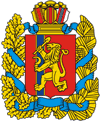 ПРАВИТЕЛЬСТВО КРАСНОЯРСКОГО КРАЯ
ПостановлениеО внесении изменений в отдельные постановления Правительства Красноярского края в сфере социального обслуживания граждан
В соответствии со статьей 8 Федерального закона от 28.12.2013 № 442-ФЗ «Об основах социального обслуживания граждан в Российской Федерации», статьей 103 Устава Красноярского края, статьей 4 Закона Красноярского края от 16.12.2014 № 7-3023 «Об организации социального обслуживания граждан в Красноярском крае» ПОСТАНОВЛЯЮ:1. Внести в постановление Правительства Красноярского края от 17.12.2014 № 601-п «О порядке утверждения тарифов на социальные услуги на основании подушевых нормативов финансирования социальных услуг» следующее изменение:
в Порядке утверждения тарифов на социальные услуги на основании подушевых нормативов финансирования социальных услуг:
абзац четвертый пункта 2 изложить в следующей редакции:
«ПН суi – подушевой норматив финансирования i-й социальной услуги с учетом дифференциации для городских, сельских поселений, муниципальных районов, городских округов на социальные услуги, оказываемые в форме социального обслуживания на дому и полустационарной форме социального обслуживания;».2. Внести в постановление Правительства Красноярского края от 17.12.2014 № 603-п «Об утверждении размера платы за предоставление социальных услуг и порядка ее взимания» следующее изменение:
пункт 3 размера платы за предоставление социальных услуг и порядка ее взимания изложить в следующей редакции:
«3. Размер ежемесячной платы за предоставление социальных услуг в форме социального обслуживания на дому и в полустационарной форме социального обслуживания рассчитывается на основе тарифов на социальные услуги с учетом времени, затраченного на оказание социальной услуги каждому получателю (в пределах времени, установленного стандартом социальной услуги), но не может превышать пятидесяти процентов разницы между среднедушевым доходом получателя социальной услуги, определенным в порядке, установленном Правительством Российской Федерации, и предельной величиной среднедушевого дохода для предоставления социальных услуг бесплатно, установленной статьей 7 Закона Красноярского «Об организации социального обслуживания граждан в Красноярском крае» (далее – Закон края).
Плата за социальные услуги, предоставляемые получателю услуг в полустационарной форме социального обслуживания, осуществляется только за индивидуальные (негрупповые) мероприятия.».3. Внести в постановление Правительства Красноярского края от 28.12.2015 № 717-п «О внесении изменений в постановление Правительства Красноярского края от 30.06.2015 № 330-п «Об утверждении тарифов на социальные услуги, предоставляемые поставщиками социальных услуг на территории Красноярского края» следующее изменение:
в абзаце седьмом пункта 1 слова «в форме социального обслуживания на дому» заменить словами «в полустационарной форме социального обслуживания».4. Опубликовать постановление в газете «Наш Красноярский край» и на «Официальном интернет-портале правовой информации Красноярского края» (www.zakon.krskstate.ru).5. Постановление вступает в силу через 10 дней после его официального опубликования.Первый заместитель
Губернатора края –
председатель
Правительства края
В.П. Томенко05.07.2016№ 327-п